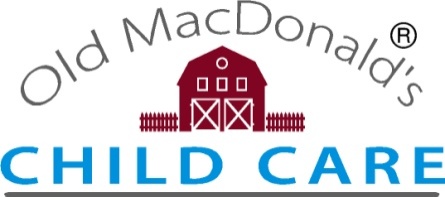 Trainee EducatorSelection CriteriaDear Applicant,Your responses to the below listed questions will be used as part of the recruitment process for shortlisting applicants to progress to an interview. It is recommended that you address each individual criteria point and include enough information to demonstrate the skills, knowledge or qualification (provide a copy as evidence). Essential CriteriaList your experience working with children 0-6yrs e.g. babysitting, in a childcare service, sporting groups or community environment.List how you would ensure a safe environment for everyone within a service.List your reading and writing skills and subjects that you did well at in school.List how you would listen and interact with children.List when you have had to show initiative and follow directions.Desirable CriteriaFirst Aid Certificate approved by ACECQAList your involvement within the local community to build professional relationships.